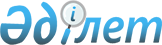 Об установлении квоты рабочих мест для лиц, освободившихся из мест лишения свободы и несовершеннолетних выпускников интернатных организаций
					
			Утративший силу
			
			
		
					Постановление Шиелийского районного акимата Кызылординской области от 03 мая 2011 года N 1476. Зарегистрировано Департаментом юстиции Кызылординской области 13 мая 2011 года за N 10-9-204. Утратило силу постановлением Шиелийского районного акимата Кызылординской области от 13 июня 2012 года N 1936      Сноска. Утратило силу постановлением Шиелийского районного акимата Кызылординской области от 13.06.2012 N 1936.      Примечание РЦПИ:

      В тексте сохранена авторская орфография и пунктуация.

      В соответствии Закона Республики Казахстан от 23 января 2001 года "О местном государственном управлении и самоуправлении в Республике Казахстан" и Закона Республики Казахстан от 23 января 2001 года "О занятости населения" акимат района ПОСТАНОВЛЯЕТ:



      1. Установить квоту рабочих мест для лиц, освободившихся из мест лишения свободы и несовершеннолетних выпускников интернатных организаций, в размере один процент от общей численности рабочих мест.



      2. Контроль за исполнением настоящего постановления возложить на заместителя акима района К.Мубаракову.



      3. Настоящее постановление вводится в действие со дня его первого официального опубликования.      АКИМ РАЙОНА                         Н. НАЛИБАЕВ 
					© 2012. РГП на ПХВ «Институт законодательства и правовой информации Республики Казахстан» Министерства юстиции Республики Казахстан
				